«… Я любив вас усіх, а найбільше любив Україну.»7 березня 75 років від дня народженняБогдана Ступарика(1940-2002)Український учений-педагог, фахівець у галузі теорії та історії педагогіки, національного виховання, доктор педагогічних наук, професор, член-кореспондент АПН України, заслужений працівник професійно-технічної освіти України, організатор освіти, фундатор нового напряму дослідження  -  вивчення історії становлення й розвитку теорії та практики національної освіти й національного виховання в Галичині, засновник і завідувач кафедри історії педагогіки Прикарпатського університету імені В. Стефаника, автор наукових праць «Національна школа: витоки, становлення», «Шкільництво Галичини: 1772-1939 рр.», «Ідея  національної школи та національного виховання в педагогічній думці Галичини» та ін.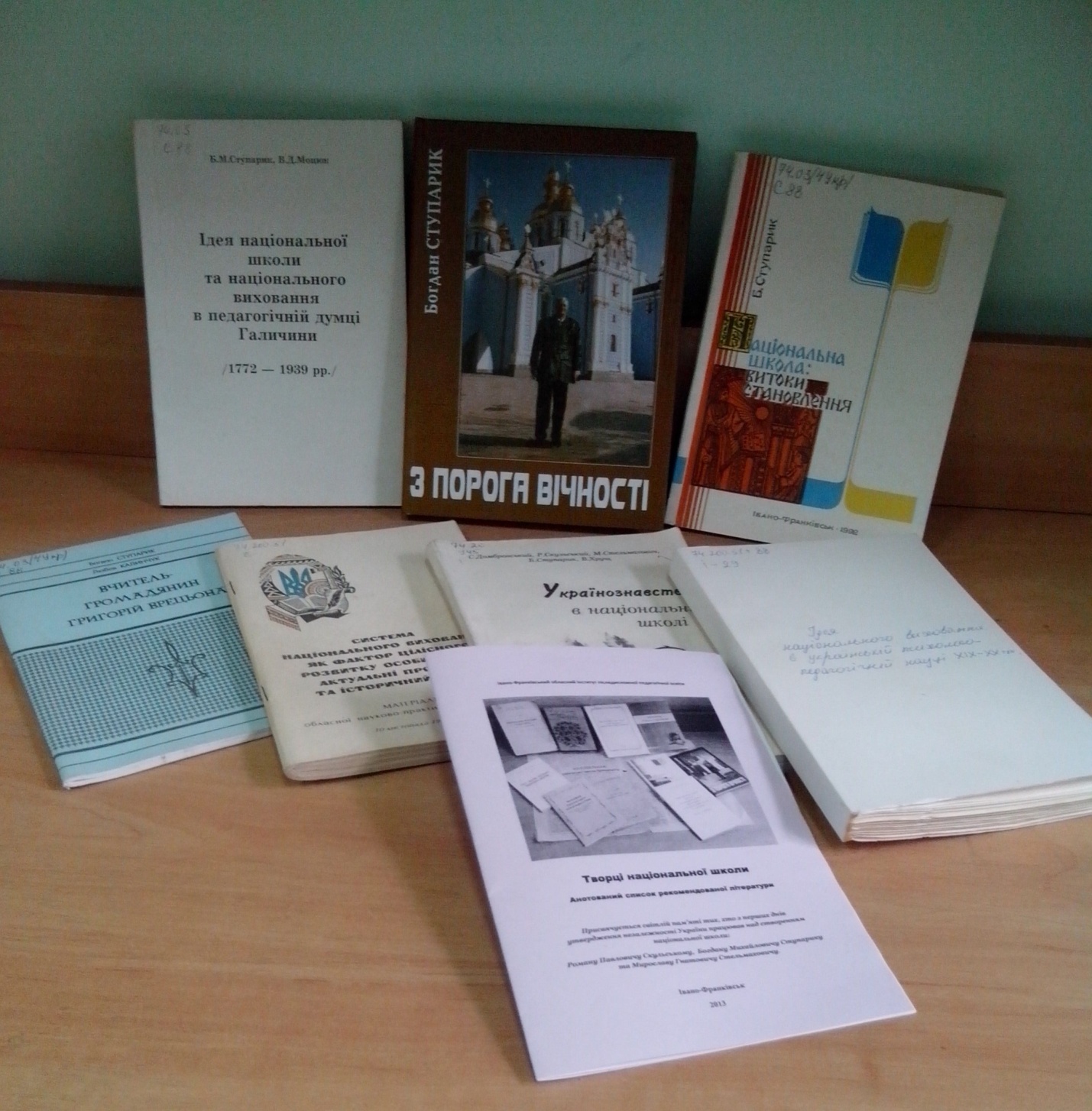 Івано-Франківський обласний інститут післядипломної педагогічної освіти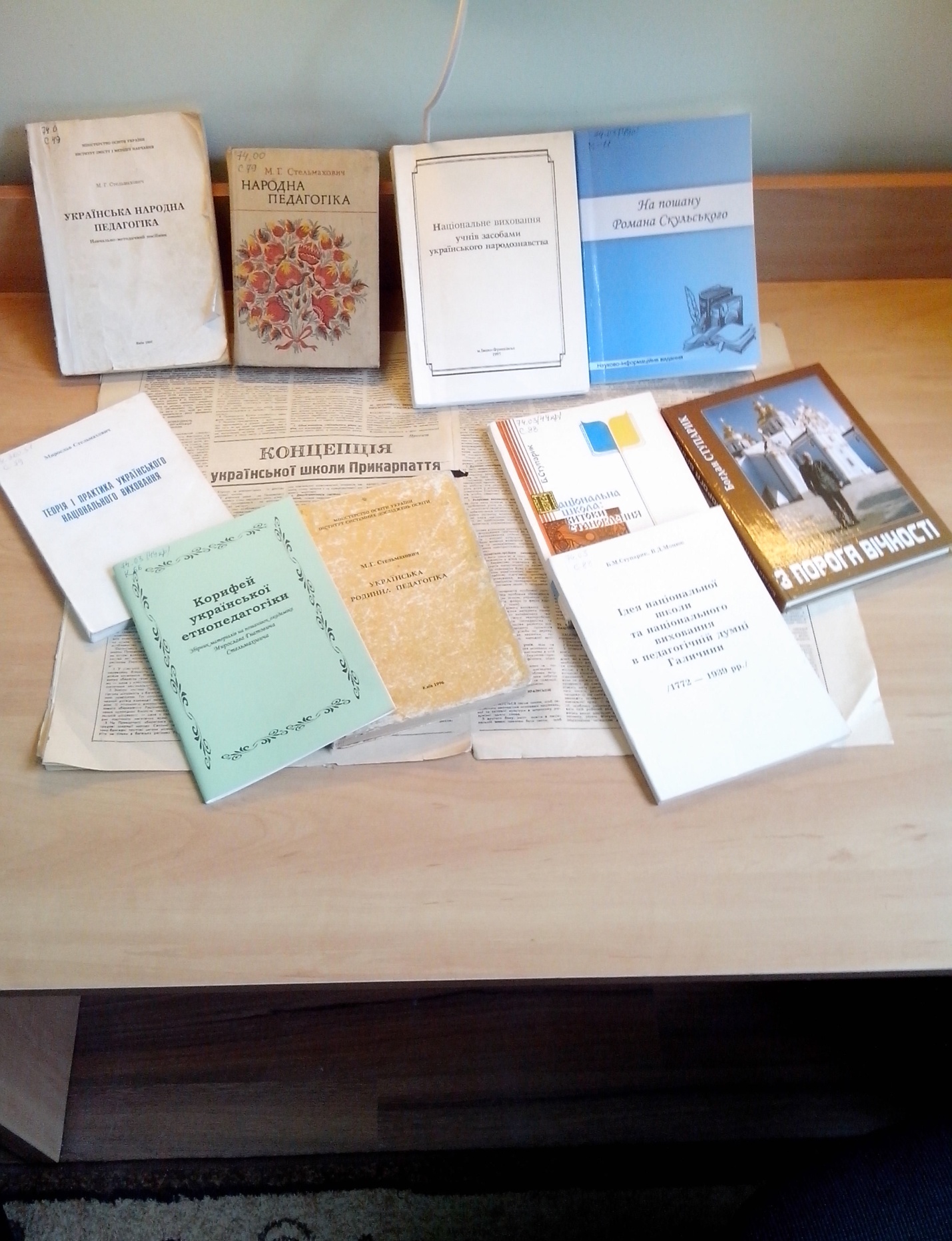 Творці національної школиАнотований список рекомендованої літературиПрисвячується світлій пам’яті тих, хто з перших днів утвердження незалежності України працював над створенням національної школи: Роману Павловичу Скульському,  Богдану Михайловичу Ступарику та Мирославу Гнатовичу Стельмаховичу.Івано-Франківськ20151.Концепція української школи Прикарпаття : проект // Комсомольський прапор.  -  1990. – 11 серпня   Автором  воістину новаторської на той час Концепції  був Роман Павлович Скульський, професор, член-кореспондент Академії педагогічних наук  України. Створення регіональної Концепції  розвитку національної школи припало якраз на той період діяльності Романа Павловича, коли він був завідувачем кафедри педагогіки і суспільних наук Івано-Франківського обласного інституту удосконалення вчителів ( нині інститут післядипломної педагогічної освіти). Концепція набула широкого розголосу на теренах всієї України: дискусія була довгою і гострою, але за підтримки тодішніх керівників Академії була затверджена Міністерством освіти України.2. Національне виховання учнів засобами українського народознавства: посібник для вчителів / за ред.  проф. Р.П. Скульського ;  реценз.  доктор  пед.  наук,  проф.,  дійсн. чл.  АПН України М.Г. Стельмахович. –  Івано-Франківськ :  Науково-методичний центр «Українська етнопедагогіка і народознавство»  АПН  України і Прикарпатського університету ім. В. Стефаника,  1995. -  175 с.     Ще одна праця Р.М. Скульського висвітлює стан теорії і практики виховання школярів, розкриває тенденції розвитку національної школи,  мету, головні напрямки та завдання оновлення виховної роботи в школі. Окремий розділ присвячено аналізу педагогічних можливостей українського народознавства, педагогічних умов і принципів його використання у виховній роботі школи. Особливе місце у книзі відведено проблемі формування та розвитку фізично-оздоровчої, духовно-моральної, інтелектуальної, господарсько-економічної, екологічної, громадянської культури учнів засобами народознавства. Книга адресована широкому колу читачів: учителям, вихователям, керівникам шкіл, методистам, працівникам органів народної освіти, студентам.3.На пошану Романа Скульського: науково-інформаційне видання/ вступн. слово  проф.  Б. Остафійчука. -  Івано-Франківськ: Науково-методичний центр «Українська етнопедагогіка і народознавство»  АПН  України і Прикарпатського університету ім. В. Стефаника, 2009.  – 132с.       Книга присвячена світлій пам’яті професора, член-кореспондента Академії педагогічних наук України Романа Скульського. У збірнику вміщено короткі відомості про біографію вченого, спогади співвітчизників про його життя й діяльність, а також наукові статті, в яких здійснено аналіз різних напрямів наукових досліджень педагога в галузі навчання й виховання, зокрема дидактики, національного виховання дітей і молоді засобами українського народознавства, професійно-педагогічного самовдосконалення майбутнього вчителя, педагогічної творчості, управління школою та інше.4. Ступарик Б.  Національна школа :  витоки,  становлення / Б.Ступарик;  передмова   докт. пед. наук,  проф.  В.В. Грабовецького;  реценз. :  докт.  пед. наук,  проф.  М.Г. Стельмахович,  канд.  пед. наук.,  доцент  В. Д.  Моцюк.   -  Івано-Франківськ  -  Снятин,  1992.  -  192с.      Книга присвячена одній з найважливіших проблем  національного відродження  -  національній школі.  Дослідження доктора педагогічних наук Богдана Михайловича Ступарика розкриє історію боротьби українського народу за свою рідну, національну школу.  Дотримуючись хронологічно-проблемного матеріалу, автор розкриває основні риси українського шкільництва в різних історичних періодах, показує як український народ своєю освіченість у княжі часи дивував іноземців і дав світові плеяду видатних людей. На основі значної кількості опрацьованої літератури і шкільної практики піддано аналізу проблеми становлення національної школи, виявлено витоки ідей, подальшу історію шкільництва  аж до 90- років ХХ століття. Заслуговує на увагу аналіз досвіду роботи шкіл Київської Русі, часів козаччини, братських шкіл, товариства «Просвіта» та «Рідна школа», а також вивчення діяльності УНР і ЗУНР по розвитку українського національного шкільництва.5. Ступарик Б.М., Моцюк В.Д. Ідея національної школи та національного виховання в педагогічні йдумці Галичини (1772-1939 рр.) / Б.М. Ступарик, В.Д. Млцюк;  за ред.  Б.М. Ступарика;  реценз. дійсний член АПН України,  докт. пед.  наук,  профес.  В.М. Грабовецький.  -  Коломия: вік,  1995.  – 174с.      Пропонована книга є спробою показати еволюцію ідеї національної школи і національного виховання в педагогічній думці Галичини. На основі опрацювання багатої джерельної бази висвітлено розвиток концептуальних засад національного шкільництва і виховання в умовах іноземної окупації українських земель. Книга адресована педагогам, дослідникам в галузі педагогічної науки,  студентам,  всім, кому не байдужа історія культури і освіти народу.6.Ступарик  Б. З порога вічності: автобіографічна сповідь/ Б.Ступарик .  -  Івано-Франківськ: Нова Зоря,  2005.  – 207с.: фотогр.       Книга доктора педагогічних наук Богдана Михайловича Ступарика (07.03.1940 – 19.10.2002)  -  це сповідь людини, яка прожила нелегке, складне, багате на події життя, віддавши багато років педагогічній праці. Прожите й пережите автором охоплює складний для українського народу період. Він оцінюється неоднозначно, але кожен творив цей час по-своєму і його оцінка може бути об’єктивною лише тоді, коли вона опирається на життєві долі людей. Саме тому автор і вирішив описати свою долю такою, якою вона була для нього. Це -  захоплююча розповідь про повноту Життя у свій його красі, величі, тривогах і переживаннях.7.Стельмахович М.Г.	Українська народна педагогіка : навчально-методичний посібник / М.Г. Стельмахович.  -   Київ,  1997.  – 231с.        У книжці М.Г. Стельмаховича, академіка АПН України, доктора педагогічних наук, професора Прикарпатського університету ім. В. Стефаника, висвітлюється суть української народної педагогіки, її основний зміст і провідні завдання, здобутки, принципи, ідеали, самобутні риси, історичні тенденції, а також роль, місце та шляхи раціонального використання у сучасному родинно-громадсько-шкільному вихованні історичних традицій та тенденцій розвитку етнопедагогіки. Видання становить інтерес для всіх, хто цікавиться українською народною педагогічною культурою, особливо для батьків, учителів, вихователів, студентів.8.Стельмахович М. Теорія і практика українського національного виховання:  посібник для вчителів початкових класів та студентів педагогічних факультетів/ М.Г. Стельмахович . – Івано-Франківськ:  Лілея-НВ,  1996.  -  179с.     У посібнику на засадах відродження й розвитку рідної початкової школи й традиційної української родини, з позицій нового педагогічного мислення розглядаються основні педагогічні категорії, провідні теоретичні й практичні аспекти українського національного виховання молодших школярів. Особливу увагу приділено висвітленню методологічних основ перебудови змісту виховання, його гуманізації, демократизації й диференціації, розкриттю суті  мотиваційного й розвивального компонентів діяльності учнів, формування особистості українця. Посібник створений на основі інтеграції мудрості народної педагогіки, здобутків прогресивної педагогічної думки, найновіших досягнень виховної практики, власного досвіду роботи школи й тривалої науково-викладацької діяльності автора. Книга рекомендована вчителям початкових класів, студентам педагогічних факультетів.9.Стельмахович М.Г. Вибрані педагогічні твори : у 2 т./ М.Г. Стельмахович;  упоряд. : Л. Калуська, В. Ковтун, М. Ходак; за заг. ред.  Л. Калуської.  -  Івано-Франківськ-Коломия: Видавничо-поліграфічне товариство «Вік», 2011      Перший том вибраних творів М.Г. С тельмаховича представлений працями вченого з проблем теорії і практики українського національного виховання, вивчення українознавства в національній школі та методики викладання народознавства в освітньому закладі  .До другого тому увійшли такі праці: «Українське родинознавство», «Народне дитинознавство», «Українська народна педагогіка»,  та окремі статті з проблем виховання  на засадах народної педагогіки. Окремим розділом подається інформаційний біо-бібліографічний довідник вченого.10. Коріфей української етнопедагогіки:  збірник матеріалів обласної науково-практичної конференції / упоряд. Л. Калуська; відповід. за випуск Р. Зуб’як.  -  Івано-Франківськ: ІППО, 2008.  – 72с.       Дане видання присвячено світлій пам’яті академіка Мирослава Гнатовича Стельмаховича. У двох розділах розкриваються окремі аспекти етнопедагогіки та родинного виховання, а також практичне використання наукової спадщини вченого. У третьому розділі представлено спогади сучасників про М. Стельмаховича, педагога, Учителя, людину великої душі.